woocommerce商品单独运费设置插件文档部署流程安装插件忽略启用插件忽略设置插件位置：Woocommerce → 设置 → 配送 → 运输方式（一、二、三）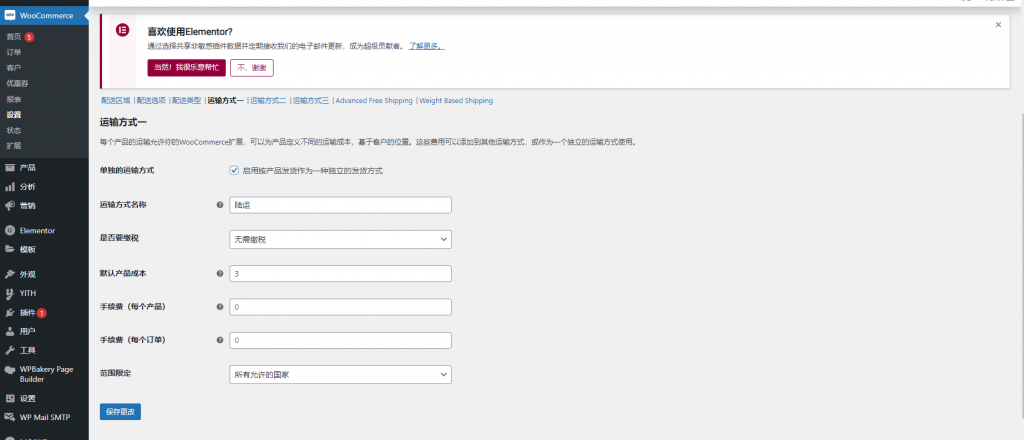 、单独的运费方式开关：启用后可在前台显示此运输方式，关闭相当于关闭这个运输方式，比如开启了运输方式二（海运）和运输方式三（空运[默认价格设置为0且产品未单独设置该地区运费，所以费用为空]），而关闭了运输方式一（陆运）。其用户结账页面显示如下：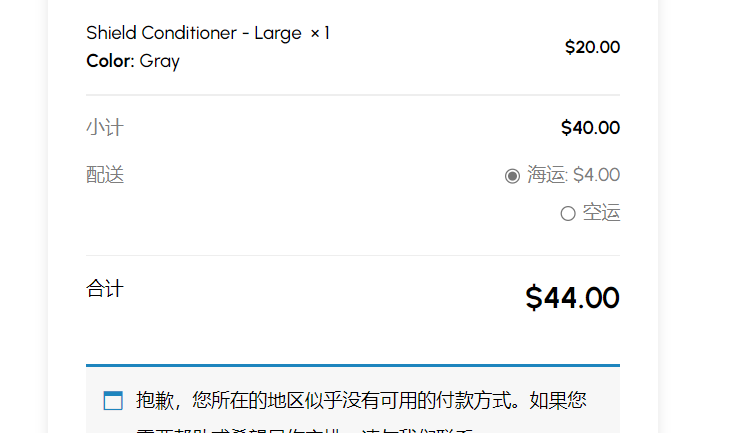 运输方式名称：前台用户结账时显示的运输方式名称，比如上面①中的陆运、海运、空运，默认为运输方式一、运输方式二、运输方式三。是否要缴税：是否将运输费用参与到缴税中，不知道用途可以选择《无需缴税》。默认产品成本：填写后，在产品未设置该运输方式在某地区的运费时，按照默认的价格计算，比如①中图片，该产品未设置该地区的运输费用，直接用的默认的，而《空运》，设置的默认产品成本《海运》是4美元，空运没设置（设置为0）。手续费（每个产品）：每个产品固定增加多少费用，可以是金额，也可以是百分比。比如我们设置1，那么用户在选择该运输方式时，每件商品就增加1美元（单位为Woocommerce设置的默认单位，在Woocommerce→设置→常规→币种选择中设置），如果用户一次购买两件商品则需要额外支付2美元。手续费（每个订单）：每个订单需要额外支付的费用，同样可以设置金额和百分比。如果用户里面有两件商品，而我们设置的1，那么，也是只收取1美元。范围限定，限定该运输方式只能在某些国家、地区生效，建议设置为所有允许的国家。产品设置运费在什么地方编辑在编辑或者新增产品时：在产品数据栏的配送里面，有三个可以开启的开关：单独设置地区的第一（二、三）种运输方式计费。需要哪种开启哪种即可。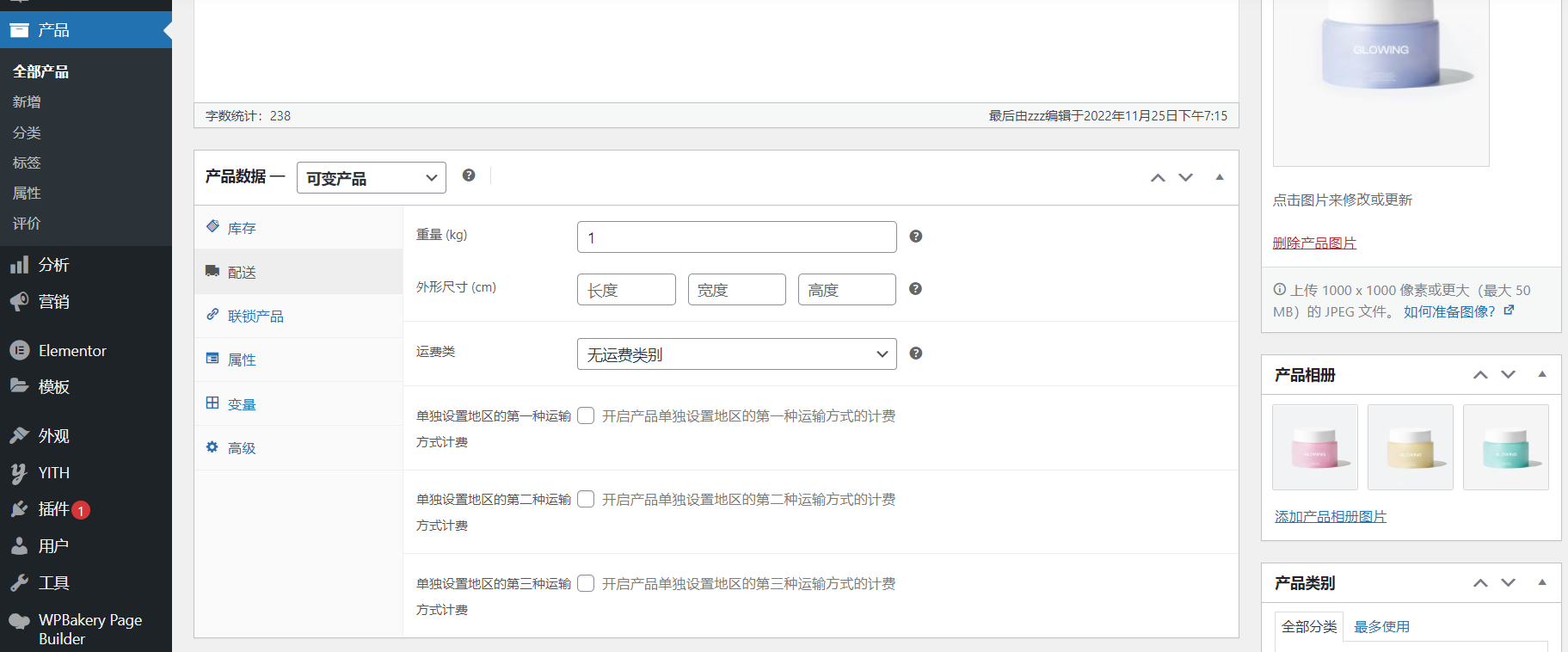 各个参数说明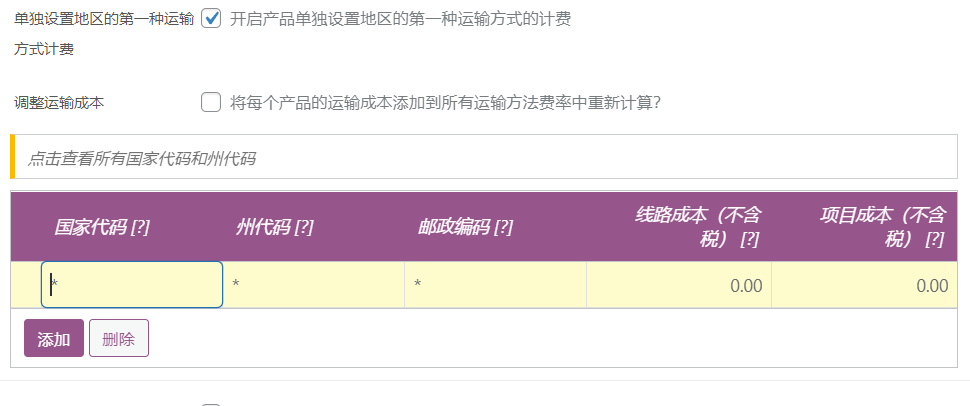 单独设置地区的第一（二、三）种运输方式计费：开启后可以每个国家或地区的费用，不开启的话按《一、部署流程中④的默认产品成本进行计费》。调整运输成本：将每个产品的运输成本添加到所有的运输方法费率中重新计算，建议关闭。国家代码、州代码（也就是地区代码）：相应地区的一个代码，在上方可以点击查看所有的代码。邮政编码：建议留空即可线路成本：到达那个地区的运费项目成本：产品的成本计算公式情况一后台设置不开启《单独的运输方式》：这个运输方式客户点击不到，不计费情况二不开启单独设置地区的第一（二、三）种运输方式计费：该运输方式按默认产品成本计算，公式：最终运费=默认产品成本×该运输方式的商品数量。情况三开启单独地区的第一（二、三）中运输方式但未设置客户配送地区的费用：该运输方式按默认产品成本计算，公式：最终运费=默认产品成本×该运输方式的商品数量。情况四开启单独地区的第一（二、三）中运输方式并且设置了客户配送地区的费用：该运输方式运费按设置的计算，公式：最终运费=线路成本+项目成本×商品数量。